INFORMATION ABOUT RAWLINS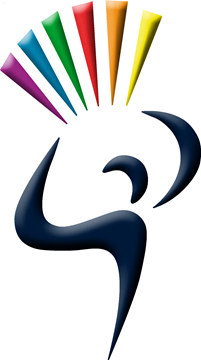 Latest Ofsted Inspection: March 2017 – Good with outstanding sixth formLatest SIAMS Inspection: December 2017 – GoodThank you for your interest in working at Rawlins. The academy website: www.rawlinsacademy.org.uk has comprehensive information which you should find helpful. Rawlins is a popular and successful 11-19 academy serving a diverse catchment area. The Loughborough area recently underwent a major educational restructure from 11-14 high schools and 14-19 upper schools to all through schools. Now that this transition is complete and embedded, Rawlins is ready to move to the next stage of development. Our aim is to be a beacon of inclusion and innovation. Currently we are oversubscribed at key stage 3, and we also attract a large number of external pupils to our sixth form. The school therefore provides fantastic opportunities for both pupils and staff across many successful areas including sport, the arts and charity work. We have a large number of enrichment activities both in school and via educational visits. Pupils have recently had the opportunity to go skiing; visit France and Switzerland and further opportunities are planned to Italy and Spain.We wish to be an outstanding Academy in all that we do. We believe in educating the whole person and we recognise that the most important factor in this is the quality of teaching staff. Therefore, we seek a strong, innovative, enthusiastic, committed and hard-working teacher to join our excellent staff.As a member of the school community and in recognition of our Church of England status, we expect all members of the Rawlins community to uphold and promote The Rawlins Way, which is:We respect and care for each otherWe work hard to learn and to achieveWe face challenges positively togetherThe Academy is currently organised into five faculties: Communication		English, foreign languagesCreativity		Creative and visual arts, media, designInnovation		Mathematics, computing, information technologySynergy			Science, physical educationSociety in Action	Humanities, business education, economics, health and social care, personal development (PSHE), religious studies, sociology and psychology Each faculty works as a team, sharing resources, approaches and ideas; members of the team teach across the age and ability ranges.  It is standard practice to encourage members of the team to develop professional skills by sharing tasks.  All staff at Rawlins have opportunities for professional development; newly appointed staff have a mentor to provide personal guidance and support.Information about the post:This PSHCE role incorporates SRE, citizenship and careers and other relevant topics.  The successful candidate will be passionate about the subjects and the impact they can have on a child’s moral development so that they can inspire students and support them to become well-rounded individuals. All students study a combination of these subjects in Key Stages 3 and 4.  The person appointed will join a successful faculty, which brings together an experienced team of teachers with strong and diverse skills and a proven record of innovation and creativity. For more information or to arrange to visit Rawlins, please contact Laura Watts, Director of Learning, on: LauraWatts@rawlinsacademy.org.uk